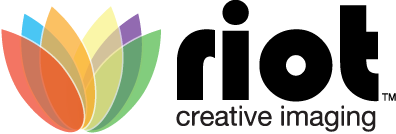 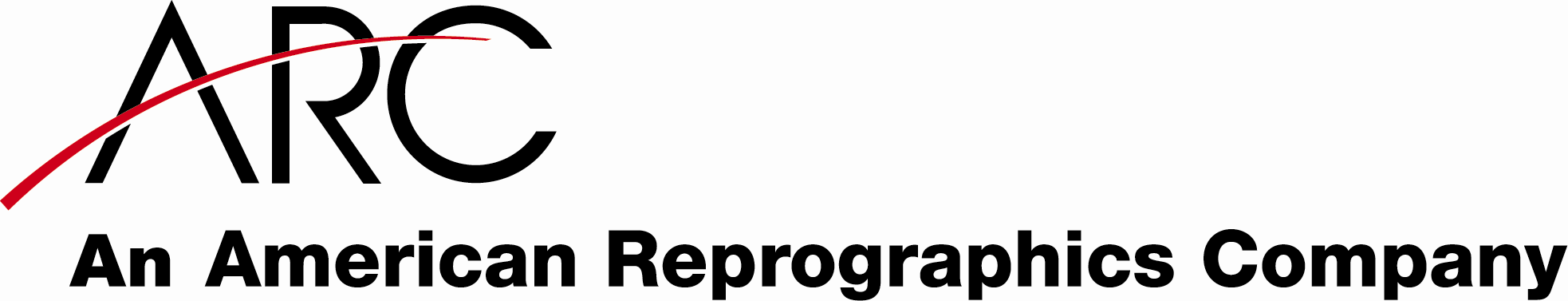 Name of Company:      Name of Company:      Name of Company:      In Business Since:      In Business Since:      In Business Since:      In Business Since:      In Business Since:      State of Inc.:      State of Inc.:      State of Inc.:      State of Inc.:      Billing Address:       Billing Address:       Billing Address:       Billing Address:       City:      City:      City:      City:      State:     State:     State:     Zip:      Physical Address:       Physical Address:       Physical Address:       Physical Address:       City:      City:      City:      City:      State:     State:     State:     Zip:      Phone:      Fax:      Fax:      Fax:      Fax:      Fax:      Fax:      Fax:      Federal Tax ID or SSN:      Federal Tax ID or SSN:      Federal Tax ID or SSN:      Federal Tax ID or SSN:      Organization Type:
 Corporation      Partnership      Individual     Sole Proprietor     Organization Type:
 Corporation      Partnership      Individual     Sole Proprietor     Organization Type:
 Corporation      Partnership      Individual     Sole Proprietor     Organization Type:
 Corporation      Partnership      Individual     Sole Proprietor     Organization Type:
 Corporation      Partnership      Individual     Sole Proprietor     Organization Type:
 Corporation      Partnership      Individual     Sole Proprietor     Organization Type:
 Corporation      Partnership      Individual     Sole Proprietor     Organization Type:
 Corporation      Partnership      Individual     Sole Proprietor     Organization Type:
 Corporation      Partnership      Individual     Sole Proprietor     Organization Type:
 Corporation      Partnership      Individual     Sole Proprietor     Organization Type:
 Corporation      Partnership      Individual     Sole Proprietor     Organization Type:
 Corporation      Partnership      Individual     Sole Proprietor     Customer Type:
 Advertisers/Mkt/Graphics      Architect      Automotive      Engineer      Financial     General Contractor      Government     Govt Contractor Legal     Medical     Home Builders      Manufacturer      Oil/Chemical     Property/Real Estate      Retail      Schools      Sub Contractor Utilities     Wholesale      Corporate     Non-profit Org      Other:      Customer Type:
 Advertisers/Mkt/Graphics      Architect      Automotive      Engineer      Financial     General Contractor      Government     Govt Contractor Legal     Medical     Home Builders      Manufacturer      Oil/Chemical     Property/Real Estate      Retail      Schools      Sub Contractor Utilities     Wholesale      Corporate     Non-profit Org      Other:      Customer Type:
 Advertisers/Mkt/Graphics      Architect      Automotive      Engineer      Financial     General Contractor      Government     Govt Contractor Legal     Medical     Home Builders      Manufacturer      Oil/Chemical     Property/Real Estate      Retail      Schools      Sub Contractor Utilities     Wholesale      Corporate     Non-profit Org      Other:      Customer Type:
 Advertisers/Mkt/Graphics      Architect      Automotive      Engineer      Financial     General Contractor      Government     Govt Contractor Legal     Medical     Home Builders      Manufacturer      Oil/Chemical     Property/Real Estate      Retail      Schools      Sub Contractor Utilities     Wholesale      Corporate     Non-profit Org      Other:      Customer Type:
 Advertisers/Mkt/Graphics      Architect      Automotive      Engineer      Financial     General Contractor      Government     Govt Contractor Legal     Medical     Home Builders      Manufacturer      Oil/Chemical     Property/Real Estate      Retail      Schools      Sub Contractor Utilities     Wholesale      Corporate     Non-profit Org      Other:      Customer Type:
 Advertisers/Mkt/Graphics      Architect      Automotive      Engineer      Financial     General Contractor      Government     Govt Contractor Legal     Medical     Home Builders      Manufacturer      Oil/Chemical     Property/Real Estate      Retail      Schools      Sub Contractor Utilities     Wholesale      Corporate     Non-profit Org      Other:      Customer Type:
 Advertisers/Mkt/Graphics      Architect      Automotive      Engineer      Financial     General Contractor      Government     Govt Contractor Legal     Medical     Home Builders      Manufacturer      Oil/Chemical     Property/Real Estate      Retail      Schools      Sub Contractor Utilities     Wholesale      Corporate     Non-profit Org      Other:      Customer Type:
 Advertisers/Mkt/Graphics      Architect      Automotive      Engineer      Financial     General Contractor      Government     Govt Contractor Legal     Medical     Home Builders      Manufacturer      Oil/Chemical     Property/Real Estate      Retail      Schools      Sub Contractor Utilities     Wholesale      Corporate     Non-profit Org      Other:      Customer Type:
 Advertisers/Mkt/Graphics      Architect      Automotive      Engineer      Financial     General Contractor      Government     Govt Contractor Legal     Medical     Home Builders      Manufacturer      Oil/Chemical     Property/Real Estate      Retail      Schools      Sub Contractor Utilities     Wholesale      Corporate     Non-profit Org      Other:      Customer Type:
 Advertisers/Mkt/Graphics      Architect      Automotive      Engineer      Financial     General Contractor      Government     Govt Contractor Legal     Medical     Home Builders      Manufacturer      Oil/Chemical     Property/Real Estate      Retail      Schools      Sub Contractor Utilities     Wholesale      Corporate     Non-profit Org      Other:      Customer Type:
 Advertisers/Mkt/Graphics      Architect      Automotive      Engineer      Financial     General Contractor      Government     Govt Contractor Legal     Medical     Home Builders      Manufacturer      Oil/Chemical     Property/Real Estate      Retail      Schools      Sub Contractor Utilities     Wholesale      Corporate     Non-profit Org      Other:      Customer Type:
 Advertisers/Mkt/Graphics      Architect      Automotive      Engineer      Financial     General Contractor      Government     Govt Contractor Legal     Medical     Home Builders      Manufacturer      Oil/Chemical     Property/Real Estate      Retail      Schools      Sub Contractor Utilities     Wholesale      Corporate     Non-profit Org      Other:      Contact Name:       Contact Name:       Email:       Email:       Email:       Email:       Email:       Email:       Email:       Email:       Email:       Email:       If Branch or Division, Home Office Address:       If Branch or Division, Home Office Address:       If Branch or Division, Home Office Address:       If Branch or Division, Home Office Address:       If Branch or Division, Home Office Address:       If Branch or Division, Home Office Address:       If Branch or Division, Home Office Address:       If Branch or Division, Home Office Address:       If Branch or Division, Home Office Address:       Home Office Phone:      Home Office Phone:      Home Office Phone:      If Branch or Division, Branch Location:       If Branch or Division, Branch Location:       If Branch or Division, Branch Location:       If Branch or Division, Branch Location:       If Branch or Division, Branch Location:       If Branch or Division, Branch Location:       If Branch or Division, Branch Location:       If Branch or Division, Branch Location:       If Branch or Division, Branch Location:       Branch Phone:      Branch Phone:      Branch Phone:      Corporate Officers, Proprietor, or PartnersCorporate Officers, Proprietor, or PartnersCorporate Officers, Proprietor, or PartnersCorporate Officers, Proprietor, or PartnersCorporate Officers, Proprietor, or PartnersCorporate Officers, Proprietor, or PartnersCorporate Officers, Proprietor, or PartnersCorporate Officers, Proprietor, or PartnersCorporate Officers, Proprietor, or PartnersCorporate Officers, Proprietor, or PartnersCorporate Officers, Proprietor, or PartnersCorporate Officers, Proprietor, or PartnersNameNameNameNameNameNameTitleTitleTitleTitleTitleTitleTax Exempt:  Yes    No    If yes, Tax Resale No. (Include certificate with this application:       Tax Exempt:  Yes    No    If yes, Tax Resale No. (Include certificate with this application:       Tax Exempt:  Yes    No    If yes, Tax Resale No. (Include certificate with this application:       Tax Exempt:  Yes    No    If yes, Tax Resale No. (Include certificate with this application:       Tax Exempt:  Yes    No    If yes, Tax Resale No. (Include certificate with this application:       Tax Exempt:  Yes    No    If yes, Tax Resale No. (Include certificate with this application:       Tax Exempt:  Yes    No    If yes, Tax Resale No. (Include certificate with this application:       Tax Exempt:  Yes    No    If yes, Tax Resale No. (Include certificate with this application:       Tax Exempt:  Yes    No    If yes, Tax Resale No. (Include certificate with this application:       Tax Exempt:  Yes    No    If yes, Tax Resale No. (Include certificate with this application:       Tax Exempt:  Yes    No    If yes, Tax Resale No. (Include certificate with this application:       Tax Exempt:  Yes    No    If yes, Tax Resale No. (Include certificate with this application:       Are Purchase Orders Required:  Yes    NoAre Purchase Orders Required:  Yes    NoAre Purchase Orders Required:  Yes    NoAre Purchase Orders Required:  Yes    NoAre Purchase Orders Required:  Yes    NoAre Purchase Orders Required:  Yes    NoAre Purchase Orders Required:  Yes    NoAre Purchase Orders Required:  Yes    NoAre Purchase Orders Required:  Yes    NoAre Purchase Orders Required:  Yes    NoAre Purchase Orders Required:  Yes    NoAre Purchase Orders Required:  Yes    NoEstimated Monthly Purchases: $     Estimated Monthly Purchases: $     Credit Limit Requested: $     Credit Limit Requested: $     Credit Limit Requested: $     Credit Limit Requested: $     Credit Limit Requested: $     Credit Limit Requested: $     Credit Limit Requested: $     Credit Limit Requested: $     Credit Limit Requested: $     Credit Limit Requested: $     Trade References (Do not list utilities, security service, delivery service or credit card accounts as references) ("*" indicates required fields)Trade References (Do not list utilities, security service, delivery service or credit card accounts as references) ("*" indicates required fields)Trade References (Do not list utilities, security service, delivery service or credit card accounts as references) ("*" indicates required fields)Trade References (Do not list utilities, security service, delivery service or credit card accounts as references) ("*" indicates required fields)Trade References (Do not list utilities, security service, delivery service or credit card accounts as references) ("*" indicates required fields)Trade References (Do not list utilities, security service, delivery service or credit card accounts as references) ("*" indicates required fields)Trade References (Do not list utilities, security service, delivery service or credit card accounts as references) ("*" indicates required fields)Trade References (Do not list utilities, security service, delivery service or credit card accounts as references) ("*" indicates required fields)Trade References (Do not list utilities, security service, delivery service or credit card accounts as references) ("*" indicates required fields)Trade References (Do not list utilities, security service, delivery service or credit card accounts as references) ("*" indicates required fields)Trade References (Do not list utilities, security service, delivery service or credit card accounts as references) ("*" indicates required fields)Trade References (Do not list utilities, security service, delivery service or credit card accounts as references) ("*" indicates required fields)Company Name*Fax Number*Fax Number*Fax Number*Fax Number*Phone Number (optional)Phone Number (optional)Phone Number (optional)Phone Number (optional)Phone Number (optional)Account Number*Account Number*Bank InformationBank InformationBank InformationBank InformationBank InformationBank InformationBank InformationBank InformationBank InformationBank InformationBank InformationBank InformationBank:      Bank:      Bank:      Bank:      Bank:      Bank:      Bank:      Account No:      Account No:      Account No:      Account No:      Account No:      Bank Address:      Bank Address:      Bank Address:      Bank Contact:      Bank Contact:      Bank Contact:      Bank Contact:      Bank Contact:      Bank Phone:      Bank Phone:      Bank Phone:      Bank Phone:      Credit Card Authorization (optional)Credit Card Authorization (optional)Credit Card Authorization (optional)Credit Card Authorization (optional)Credit Card Authorization (optional)Credit Card Authorization (optional)Credit Card Authorization (optional)Credit Card Authorization (optional)Credit Card Authorization (optional)Credit Card Authorization (optional)Credit Card Authorization (optional)Credit Card Authorization (optional) I authorize ARC / Riot to use a credit card to settle my account balance each month in lieu of extending a line of credit.
An ARC / Riot representative will contact you for the credit card information if authorization is given to ARC / Riot to use a credit card to settle your account balance each month in lieu of extending a line of credit. The account balance will be settled on the first day of each month for the previous month's net activity. Account authorization signature below is also required. I authorize ARC / Riot to use a credit card to settle my account balance each month in lieu of extending a line of credit.
An ARC / Riot representative will contact you for the credit card information if authorization is given to ARC / Riot to use a credit card to settle your account balance each month in lieu of extending a line of credit. The account balance will be settled on the first day of each month for the previous month's net activity. Account authorization signature below is also required. I authorize ARC / Riot to use a credit card to settle my account balance each month in lieu of extending a line of credit.
An ARC / Riot representative will contact you for the credit card information if authorization is given to ARC / Riot to use a credit card to settle your account balance each month in lieu of extending a line of credit. The account balance will be settled on the first day of each month for the previous month's net activity. Account authorization signature below is also required. I authorize ARC / Riot to use a credit card to settle my account balance each month in lieu of extending a line of credit.
An ARC / Riot representative will contact you for the credit card information if authorization is given to ARC / Riot to use a credit card to settle your account balance each month in lieu of extending a line of credit. The account balance will be settled on the first day of each month for the previous month's net activity. Account authorization signature below is also required. I authorize ARC / Riot to use a credit card to settle my account balance each month in lieu of extending a line of credit.
An ARC / Riot representative will contact you for the credit card information if authorization is given to ARC / Riot to use a credit card to settle your account balance each month in lieu of extending a line of credit. The account balance will be settled on the first day of each month for the previous month's net activity. Account authorization signature below is also required. I authorize ARC / Riot to use a credit card to settle my account balance each month in lieu of extending a line of credit.
An ARC / Riot representative will contact you for the credit card information if authorization is given to ARC / Riot to use a credit card to settle your account balance each month in lieu of extending a line of credit. The account balance will be settled on the first day of each month for the previous month's net activity. Account authorization signature below is also required. I authorize ARC / Riot to use a credit card to settle my account balance each month in lieu of extending a line of credit.
An ARC / Riot representative will contact you for the credit card information if authorization is given to ARC / Riot to use a credit card to settle your account balance each month in lieu of extending a line of credit. The account balance will be settled on the first day of each month for the previous month's net activity. Account authorization signature below is also required. I authorize ARC / Riot to use a credit card to settle my account balance each month in lieu of extending a line of credit.
An ARC / Riot representative will contact you for the credit card information if authorization is given to ARC / Riot to use a credit card to settle your account balance each month in lieu of extending a line of credit. The account balance will be settled on the first day of each month for the previous month's net activity. Account authorization signature below is also required. I authorize ARC / Riot to use a credit card to settle my account balance each month in lieu of extending a line of credit.
An ARC / Riot representative will contact you for the credit card information if authorization is given to ARC / Riot to use a credit card to settle your account balance each month in lieu of extending a line of credit. The account balance will be settled on the first day of each month for the previous month's net activity. Account authorization signature below is also required. I authorize ARC / Riot to use a credit card to settle my account balance each month in lieu of extending a line of credit.
An ARC / Riot representative will contact you for the credit card information if authorization is given to ARC / Riot to use a credit card to settle your account balance each month in lieu of extending a line of credit. The account balance will be settled on the first day of each month for the previous month's net activity. Account authorization signature below is also required. I authorize ARC / Riot to use a credit card to settle my account balance each month in lieu of extending a line of credit.
An ARC / Riot representative will contact you for the credit card information if authorization is given to ARC / Riot to use a credit card to settle your account balance each month in lieu of extending a line of credit. The account balance will be settled on the first day of each month for the previous month's net activity. Account authorization signature below is also required. I authorize ARC / Riot to use a credit card to settle my account balance each month in lieu of extending a line of credit.
An ARC / Riot representative will contact you for the credit card information if authorization is given to ARC / Riot to use a credit card to settle your account balance each month in lieu of extending a line of credit. The account balance will be settled on the first day of each month for the previous month's net activity. Account authorization signature below is also required.Signature of Cardholder:Signature of Cardholder:Signature of Cardholder:Signature of Cardholder:Signature of Cardholder:Signature of Cardholder:Signature of Cardholder:Print/Type Name:      Print/Type Name:      Print/Type Name:      Print/Type Name:      Print/Type Name:      Account AuthorizationAccount AuthorizationAccount AuthorizationAccount AuthorizationAccount AuthorizationAccount AuthorizationAccount AuthorizationAccount AuthorizationAccount AuthorizationAccount AuthorizationAccount AuthorizationAccount AuthorizationCollection of Accounts: In the event ARC / Riot is compelled to place this account with a collection agency, or files suit to enforce collection, I/we agree to pay all reasonable collection and attorneys' fees, and actual court costs associated. Upon default of any sum due under this agreement, the entire unpaid balance shall, at the option of ARC / Riot, become immediately due and payable. Should litigation be filed to enforce any of the agreements herein, I/we agree to jurisdiction and venue in the area of the ARC / Riot service center where this application is faxed.The information above is given to obtain an open account with ARC and Riot Creative Services. ARC / Riot uses credit reporting agencies such as Equifax to determine credit limit. ARC / Riot is authorized to make any credit inquiries necessary for approval according to the Federal Fair Credit Reporting Act U.S. Law 91-508(15USC1681). I understand that the credit terms are NET 30. The company also agrees to pay a delinquent charge of 1.5% per month for any open invoice amounts that are past our credit terms. I certify that the above information is correct and that I have the authority to incur liabilities in the name of the company. Please sign and fax completed form to 216.281.7607.Collection of Accounts: In the event ARC / Riot is compelled to place this account with a collection agency, or files suit to enforce collection, I/we agree to pay all reasonable collection and attorneys' fees, and actual court costs associated. Upon default of any sum due under this agreement, the entire unpaid balance shall, at the option of ARC / Riot, become immediately due and payable. Should litigation be filed to enforce any of the agreements herein, I/we agree to jurisdiction and venue in the area of the ARC / Riot service center where this application is faxed.The information above is given to obtain an open account with ARC and Riot Creative Services. ARC / Riot uses credit reporting agencies such as Equifax to determine credit limit. ARC / Riot is authorized to make any credit inquiries necessary for approval according to the Federal Fair Credit Reporting Act U.S. Law 91-508(15USC1681). I understand that the credit terms are NET 30. The company also agrees to pay a delinquent charge of 1.5% per month for any open invoice amounts that are past our credit terms. I certify that the above information is correct and that I have the authority to incur liabilities in the name of the company. Please sign and fax completed form to 216.281.7607.Collection of Accounts: In the event ARC / Riot is compelled to place this account with a collection agency, or files suit to enforce collection, I/we agree to pay all reasonable collection and attorneys' fees, and actual court costs associated. Upon default of any sum due under this agreement, the entire unpaid balance shall, at the option of ARC / Riot, become immediately due and payable. Should litigation be filed to enforce any of the agreements herein, I/we agree to jurisdiction and venue in the area of the ARC / Riot service center where this application is faxed.The information above is given to obtain an open account with ARC and Riot Creative Services. ARC / Riot uses credit reporting agencies such as Equifax to determine credit limit. ARC / Riot is authorized to make any credit inquiries necessary for approval according to the Federal Fair Credit Reporting Act U.S. Law 91-508(15USC1681). I understand that the credit terms are NET 30. The company also agrees to pay a delinquent charge of 1.5% per month for any open invoice amounts that are past our credit terms. I certify that the above information is correct and that I have the authority to incur liabilities in the name of the company. Please sign and fax completed form to 216.281.7607.Collection of Accounts: In the event ARC / Riot is compelled to place this account with a collection agency, or files suit to enforce collection, I/we agree to pay all reasonable collection and attorneys' fees, and actual court costs associated. Upon default of any sum due under this agreement, the entire unpaid balance shall, at the option of ARC / Riot, become immediately due and payable. Should litigation be filed to enforce any of the agreements herein, I/we agree to jurisdiction and venue in the area of the ARC / Riot service center where this application is faxed.The information above is given to obtain an open account with ARC and Riot Creative Services. ARC / Riot uses credit reporting agencies such as Equifax to determine credit limit. ARC / Riot is authorized to make any credit inquiries necessary for approval according to the Federal Fair Credit Reporting Act U.S. Law 91-508(15USC1681). I understand that the credit terms are NET 30. The company also agrees to pay a delinquent charge of 1.5% per month for any open invoice amounts that are past our credit terms. I certify that the above information is correct and that I have the authority to incur liabilities in the name of the company. Please sign and fax completed form to 216.281.7607.Collection of Accounts: In the event ARC / Riot is compelled to place this account with a collection agency, or files suit to enforce collection, I/we agree to pay all reasonable collection and attorneys' fees, and actual court costs associated. Upon default of any sum due under this agreement, the entire unpaid balance shall, at the option of ARC / Riot, become immediately due and payable. Should litigation be filed to enforce any of the agreements herein, I/we agree to jurisdiction and venue in the area of the ARC / Riot service center where this application is faxed.The information above is given to obtain an open account with ARC and Riot Creative Services. ARC / Riot uses credit reporting agencies such as Equifax to determine credit limit. ARC / Riot is authorized to make any credit inquiries necessary for approval according to the Federal Fair Credit Reporting Act U.S. Law 91-508(15USC1681). I understand that the credit terms are NET 30. The company also agrees to pay a delinquent charge of 1.5% per month for any open invoice amounts that are past our credit terms. I certify that the above information is correct and that I have the authority to incur liabilities in the name of the company. Please sign and fax completed form to 216.281.7607.Collection of Accounts: In the event ARC / Riot is compelled to place this account with a collection agency, or files suit to enforce collection, I/we agree to pay all reasonable collection and attorneys' fees, and actual court costs associated. Upon default of any sum due under this agreement, the entire unpaid balance shall, at the option of ARC / Riot, become immediately due and payable. Should litigation be filed to enforce any of the agreements herein, I/we agree to jurisdiction and venue in the area of the ARC / Riot service center where this application is faxed.The information above is given to obtain an open account with ARC and Riot Creative Services. ARC / Riot uses credit reporting agencies such as Equifax to determine credit limit. ARC / Riot is authorized to make any credit inquiries necessary for approval according to the Federal Fair Credit Reporting Act U.S. Law 91-508(15USC1681). I understand that the credit terms are NET 30. The company also agrees to pay a delinquent charge of 1.5% per month for any open invoice amounts that are past our credit terms. I certify that the above information is correct and that I have the authority to incur liabilities in the name of the company. Please sign and fax completed form to 216.281.7607.Collection of Accounts: In the event ARC / Riot is compelled to place this account with a collection agency, or files suit to enforce collection, I/we agree to pay all reasonable collection and attorneys' fees, and actual court costs associated. Upon default of any sum due under this agreement, the entire unpaid balance shall, at the option of ARC / Riot, become immediately due and payable. Should litigation be filed to enforce any of the agreements herein, I/we agree to jurisdiction and venue in the area of the ARC / Riot service center where this application is faxed.The information above is given to obtain an open account with ARC and Riot Creative Services. ARC / Riot uses credit reporting agencies such as Equifax to determine credit limit. ARC / Riot is authorized to make any credit inquiries necessary for approval according to the Federal Fair Credit Reporting Act U.S. Law 91-508(15USC1681). I understand that the credit terms are NET 30. The company also agrees to pay a delinquent charge of 1.5% per month for any open invoice amounts that are past our credit terms. I certify that the above information is correct and that I have the authority to incur liabilities in the name of the company. Please sign and fax completed form to 216.281.7607.Collection of Accounts: In the event ARC / Riot is compelled to place this account with a collection agency, or files suit to enforce collection, I/we agree to pay all reasonable collection and attorneys' fees, and actual court costs associated. Upon default of any sum due under this agreement, the entire unpaid balance shall, at the option of ARC / Riot, become immediately due and payable. Should litigation be filed to enforce any of the agreements herein, I/we agree to jurisdiction and venue in the area of the ARC / Riot service center where this application is faxed.The information above is given to obtain an open account with ARC and Riot Creative Services. ARC / Riot uses credit reporting agencies such as Equifax to determine credit limit. ARC / Riot is authorized to make any credit inquiries necessary for approval according to the Federal Fair Credit Reporting Act U.S. Law 91-508(15USC1681). I understand that the credit terms are NET 30. The company also agrees to pay a delinquent charge of 1.5% per month for any open invoice amounts that are past our credit terms. I certify that the above information is correct and that I have the authority to incur liabilities in the name of the company. Please sign and fax completed form to 216.281.7607.Collection of Accounts: In the event ARC / Riot is compelled to place this account with a collection agency, or files suit to enforce collection, I/we agree to pay all reasonable collection and attorneys' fees, and actual court costs associated. Upon default of any sum due under this agreement, the entire unpaid balance shall, at the option of ARC / Riot, become immediately due and payable. Should litigation be filed to enforce any of the agreements herein, I/we agree to jurisdiction and venue in the area of the ARC / Riot service center where this application is faxed.The information above is given to obtain an open account with ARC and Riot Creative Services. ARC / Riot uses credit reporting agencies such as Equifax to determine credit limit. ARC / Riot is authorized to make any credit inquiries necessary for approval according to the Federal Fair Credit Reporting Act U.S. Law 91-508(15USC1681). I understand that the credit terms are NET 30. The company also agrees to pay a delinquent charge of 1.5% per month for any open invoice amounts that are past our credit terms. I certify that the above information is correct and that I have the authority to incur liabilities in the name of the company. Please sign and fax completed form to 216.281.7607.Collection of Accounts: In the event ARC / Riot is compelled to place this account with a collection agency, or files suit to enforce collection, I/we agree to pay all reasonable collection and attorneys' fees, and actual court costs associated. Upon default of any sum due under this agreement, the entire unpaid balance shall, at the option of ARC / Riot, become immediately due and payable. Should litigation be filed to enforce any of the agreements herein, I/we agree to jurisdiction and venue in the area of the ARC / Riot service center where this application is faxed.The information above is given to obtain an open account with ARC and Riot Creative Services. ARC / Riot uses credit reporting agencies such as Equifax to determine credit limit. ARC / Riot is authorized to make any credit inquiries necessary for approval according to the Federal Fair Credit Reporting Act U.S. Law 91-508(15USC1681). I understand that the credit terms are NET 30. The company also agrees to pay a delinquent charge of 1.5% per month for any open invoice amounts that are past our credit terms. I certify that the above information is correct and that I have the authority to incur liabilities in the name of the company. Please sign and fax completed form to 216.281.7607.Collection of Accounts: In the event ARC / Riot is compelled to place this account with a collection agency, or files suit to enforce collection, I/we agree to pay all reasonable collection and attorneys' fees, and actual court costs associated. Upon default of any sum due under this agreement, the entire unpaid balance shall, at the option of ARC / Riot, become immediately due and payable. Should litigation be filed to enforce any of the agreements herein, I/we agree to jurisdiction and venue in the area of the ARC / Riot service center where this application is faxed.The information above is given to obtain an open account with ARC and Riot Creative Services. ARC / Riot uses credit reporting agencies such as Equifax to determine credit limit. ARC / Riot is authorized to make any credit inquiries necessary for approval according to the Federal Fair Credit Reporting Act U.S. Law 91-508(15USC1681). I understand that the credit terms are NET 30. The company also agrees to pay a delinquent charge of 1.5% per month for any open invoice amounts that are past our credit terms. I certify that the above information is correct and that I have the authority to incur liabilities in the name of the company. Please sign and fax completed form to 216.281.7607.Collection of Accounts: In the event ARC / Riot is compelled to place this account with a collection agency, or files suit to enforce collection, I/we agree to pay all reasonable collection and attorneys' fees, and actual court costs associated. Upon default of any sum due under this agreement, the entire unpaid balance shall, at the option of ARC / Riot, become immediately due and payable. Should litigation be filed to enforce any of the agreements herein, I/we agree to jurisdiction and venue in the area of the ARC / Riot service center where this application is faxed.The information above is given to obtain an open account with ARC and Riot Creative Services. ARC / Riot uses credit reporting agencies such as Equifax to determine credit limit. ARC / Riot is authorized to make any credit inquiries necessary for approval according to the Federal Fair Credit Reporting Act U.S. Law 91-508(15USC1681). I understand that the credit terms are NET 30. The company also agrees to pay a delinquent charge of 1.5% per month for any open invoice amounts that are past our credit terms. I certify that the above information is correct and that I have the authority to incur liabilities in the name of the company. Please sign and fax completed form to 216.281.7607.Authorizing Signature (officer of the co.):Authorizing Signature (officer of the co.):Authorizing Signature (officer of the co.):Authorizing Signature (officer of the co.):Authorizing Signature (officer of the co.):Authorizing Signature (officer of the co.):Authorizing Signature (officer of the co.):Print/Type Name:      Print/Type Name:      Print/Type Name:      Print/Type Name:      Print/Type Name:      For Official Use OnlyFor Official Use OnlyFor Official Use OnlyFor Official Use OnlyApproval:      Account No.:      Account No.:      Approved Limit:      Sales Rep:      Sales Rep No.:      Sales Rep No.:      Entered Date:      Account Terms:      Account Terms:      Account Terms:      Account Terms:      Customer Class:  AEC    N-AEC     RCustomer Class:  AEC    N-AEC     RPrimary Sales Location / Territory:       Primary Sales Location / Territory:       